Задача 7. Какие это ВАХ (входные или выходные) и для какой схемы включения  (ОБ, ОЭ, ОК) биполярного транзистора?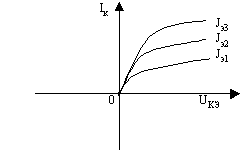  выходные, ОБ; выходные, ОЭ; входные, ОБ; входные, ОЭ; входные, ОК; выходные, ОК;